XS系列洗砂机 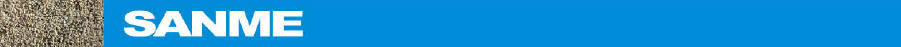 XS Series Sand Washer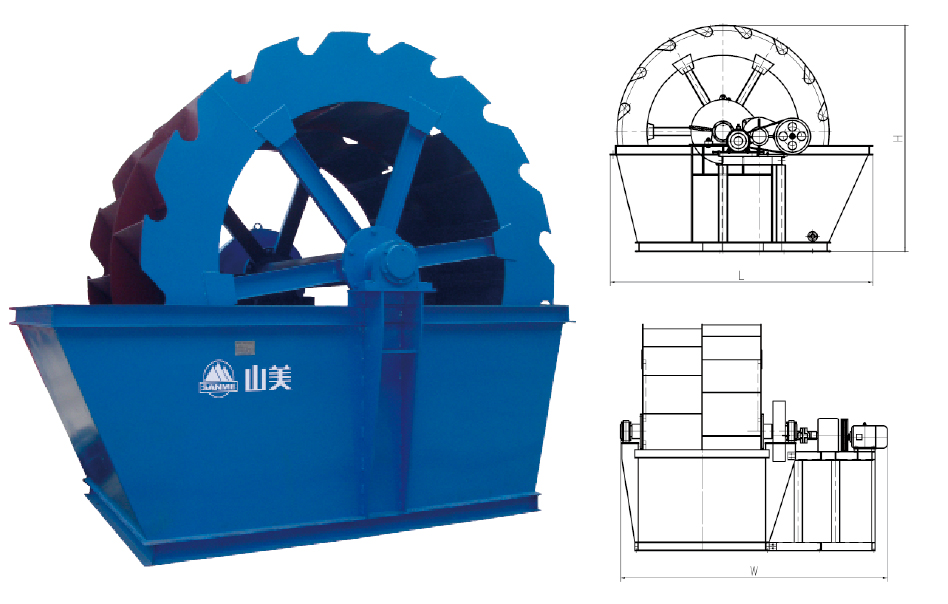 XS系列洗砂机是一种轮斗式洗选设备，主要用于建筑砂石料等的洗选脱水。XS Series Sand Washer is a bucket-typed sand washer, mainly used in washing and dewater sand.特点及优势   Features and Benefits:◎ 结构简单，维修便利；◎ 处理量大，功率消耗低；◎ 易损件消耗少，使用成本低。◎ Simple structure, convenient to repair◎ High processing capacity and low power consumption.◎ Low wear-parts consumption, low cost.技术参数  Technical Data:型号ModelXS2600XS2600 IIXS2800XS3200XS3600轮斗直径Diameter of The Wheel Bucket(mm)26002600280032003600转速Rotation Rater(r/min)2.52.51.211最大入料粒度Maximum Feeding Size(mm)≤10≤10≤10≤10≤10处理量Processing Capacity(t/h)20~5030~7050~10080~120120~180电机功率Motor Power(kw)5.55.57.51115外型尺寸Overall Dimensions(mm)3515×2070×26723515×2270×26723900×3300×29903965×4440×34104355×4505×3810重量Weight(kg)25002900398072709430